Выписка из протокола № 3заседания комиссии по делам несовершеннолетних и защите их прав
при администрации Гатчинского муниципального районаг. Гатчина, ул. К.Маркса, д. 44, каб. 9	08 февраля 2018 года10.00 часовКомиссия по делам несовершеннолетних и защите их прав при администрации Гатчинского муниципального района Ленинградской области в составе: председательствующего в заседании - председателя комиссии Р.О. Дерендяева, секретаря в заседании — ответственного секретаря комиссии М.Н. Лыбиной, членов комиссии: Буханцовой О.Г., Глыбиной Е.Н., Моргач А.А., Панасюк И.И., Сильницкой Г.Н., Федоровой А.В., в присутствии старшего помощника Гатчинского городского прокурора младшего советника юстиции Кесян Г.Н., в помещении администрации Гатчинского муниципального района по адресу: Ленинградская обл., г. Гатчина, ул. Карла Маркса, д. 44, каб. 9, подвела итоги конкурса творческих работ на тему «Мой совет взрослым или Как стать мне другом», посвященного 100-летию создания комиссий по делам несовершеннолетних и защите их прав.Лыбина М.Н., ответственный секретарь комиссии, координатор конкурса, сообщила, что на конкурс поступило 23 работы от учащихся 11 образовательных учреждении Гатчинского муниципального района и государственного бюджетного учреждения Ленинградской области «Сиверский ресурсный центр». Также вне конкурса поступило 3 работы воспитанников государственного специального учебно-воспитательного учреждения "Сланцевская специальная общеобразовательная школа закрытого типа". Все работы соответствуют требованиям, указанным в Положении.Дерендяев Р.О., председатель КДН и ЗП, предложил членам комиссии ознакомиться с творческими работами для определения победителей.По итогам ознакомления с творческими работами и их обсуждения, комиссия единогласно постановила:Признать победителями:• Эссе:место:Липунову Анастасию (МБОУ «Гатчинская СОШ № 2»Серова Павла (МБОУ «Гатчинская СОШ № 4 с углубленным изучением отдельных предметов»)место:Островского Романа (МБОУ «Коммунарская СОШ № 2»)место:Кочкурову Анастасию (МБОУ «Гатчинская гимназия им. К.Д. Ушинского)Поэтическое посланиеПережогина Богдана (МБОУ «Вырицкая СОШ № 1»Коллективную работу воспитанников ГБУ ЛО «Сиверский ресурсный центр»Авторская презентацияместо:Демину Аллу и Федорова Максима (МБОУ «Елизаветинская СОШ») Степанова Артёма (МБОУ «Гатчинская СОШ № 11»)место:Сыромятникову Антонину и Смелову Екатерину (МБОУ «Гатчинская гимназия им. К.Д. Ушинского)место:Крохолева Никиту (МБОУ «Гатчинская СОШ № 4 с углубленным изучением отдельных предметов»)Результаты конкурса опубликовать на официальном сайте администрации Гатчинского муниципального район в разделе «Комиссия по делам несовершеннолетних и защите их прав - 100 лет КДН».Наградить победителей и участников конкурса на торжественном мероприятии, посвященном 100-летию со дня создания комиссий по делам несовершеннолетних.М.Н. ЛыбинаР.О. Дерендяев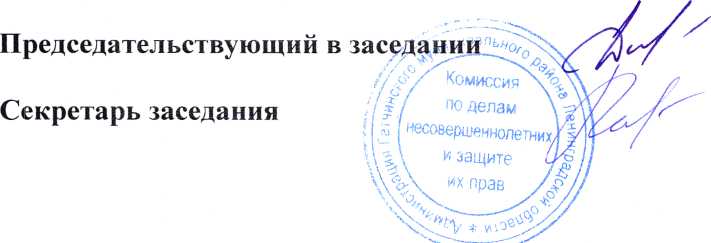 